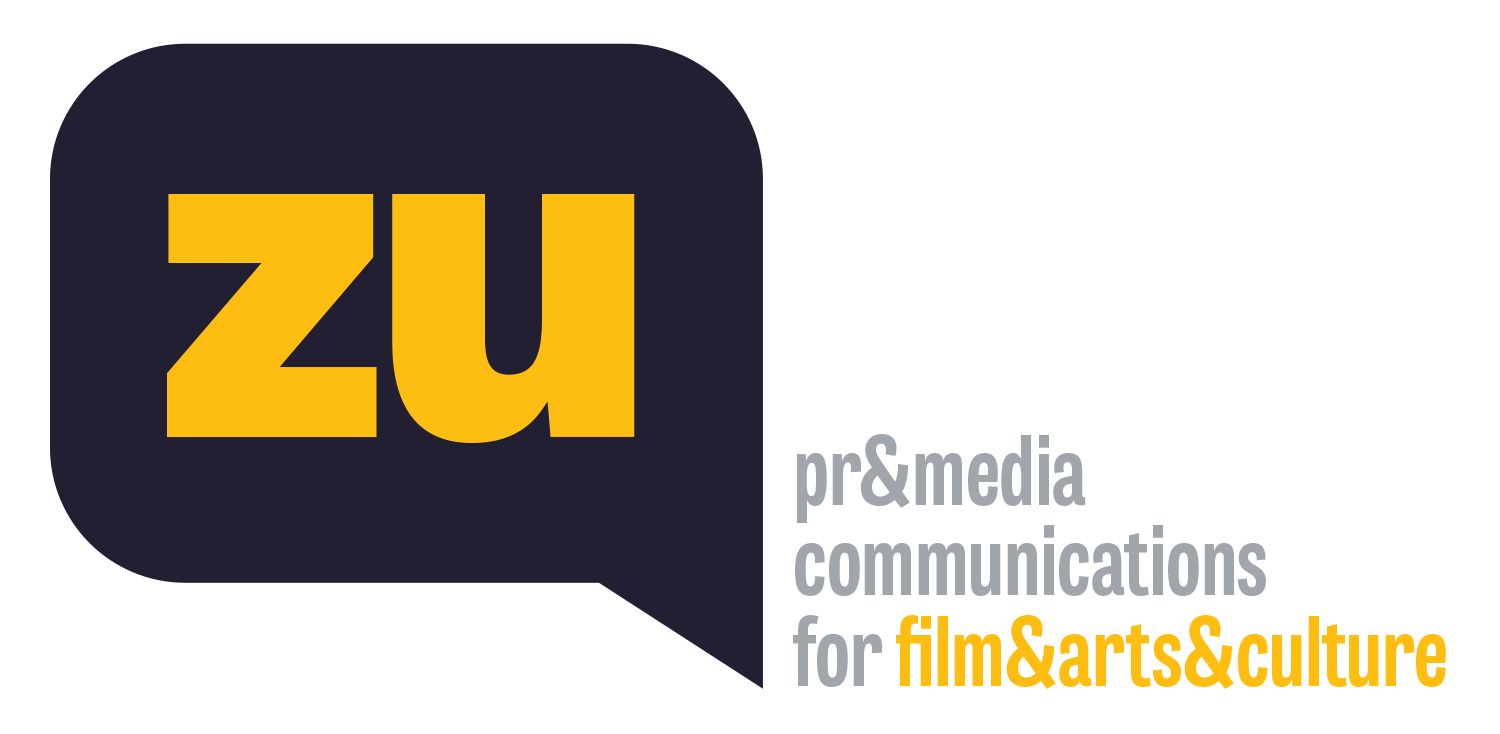 Ankara’dan Yerli ve Genç Sinemaya Destek3-11 Eylül 2020 tarihlerinde 31.si yapılacak Ankara Uluslararası Film Festivali’nin yerli sinemaya destek platformu Ulusal Uzun Proje Geliştirme Desteği Yarışması’nın projeleri belli oldu. AB Türkiye Delegasyonu’nun katkılarıyla düzenlenen ve ilk ya da ikinci film projelerinin desteklendiği yarışmada bu yıl, Abdullah Harun İlhan’ın “Seni Ben Unutmak İstemedim ki”, Burçak Açık’ın “Hava'nın Tohumu”, Duygu Karanlık Ebeoğlu’nun “Kafes”, Merve Kuş Mataracı’nın “KİM-LİK”, Murat Uğurlu’nun “Hak Edilmiş Bir Öpücük”, Nuri Cihan Özdoğan’ın “Maskeler”, Umut Evirgen’in “Annesinin Kuzusu”, Ümran Safter’in “Son Celse”, Vuslat Saraçoğlu’nun “Bildiğin Gibi Değil” ve Zeynep Köprülü’nün “Denizde” adlı projeleri yarışacak. Yönetmen Ceylan Özgün Özçelik, yapımcı Suzan Güverte ve senarist, sinema yazarı Uygar Şirin’den oluşan jürinin seçeceği 1 projeye 30 bin TL değerinde destek ödülü verilecek.Kültür ve Turizm Bakanlığı’nın desteğiyle Dünya Kitle İletişimi Araştırma Vakfı tarafından düzenlenen Ankara Uluslararası Film Festivali’nin Türkiye sinemasının yeni yaratıcılarına ve yenilikçi projelerine destek olmak amacıyla 3 yıl önce başlattığı Ulusal Uzun Proje Geliştirme Desteği Yarışması’nın adayları belli oldu. İlk ya da ikinci filmini çekecek sinemacılara maddi destek sağlayan yarışma, AB Türkiye Delegasyonu’nun desteğiyle yapılacak.Yerli sinema endüstrisinin gelişimine ve sinemamızın sanatsal niteliklerine katkıda bulunmayı da amaçlayan yarışmaya bu yıl 71 film senaryosu başvurdu. Yapımcı Ali Bayraktar, yapımcı ve yönetmen Ahmet Küçükkayalı ile yapımcı Duygu Gelbal Kızgın’ın ön jüriliğinde seçilen 10 proje ise şöyle: Abdullah Harun İlhan’ın “Seni Ben Unutmak İstemedim ki”, Burçak Açık’ın “Hava'nın Tohumu”, Duygu Karanlık Ebeoğlu’nun “Kafes”, Merve Kuş Mataracı’nın “KİM-LİK”, Murat Uğurlu’nun “Hak Edilmiş Bir Öpücük”, Nuri Cihan Özdoğan’ın “Maskeler”, Umut Evirgen’in “Annesinin Kuzusu”, Ümran Safter’in “Son Celse”, Vuslat Saraçoğlu’nun “Bildiğin Gibi Değil” ve Zeynep Köprülü’nün “Denizde”.Yönetmen ve yapımcıların savunacakları projeler, yönetmen Ceylan Özgün Özçelik, yapımcı Suzan Güverte ile senarist ve sinema yazarı Uygar Şirin’den oluşan jüri tarafından değerlendirilecek ve 1 filme 30 bin TL tutarında para desteği sağlanacak.3 yılda 5 filme destekAnkara Uluslararası Film Festivali’nin 2017 yılında başlattığı ve ilk ya da ikinci filmini çeken Türkiyeli yönetmenlerin yarıştığı platformda bugüne dek, Ferit Karol’un “Kumbara”, Tufan Taştan’ın “Sen Ben Lenin”, Mehmet Emin Timur’un “Cemal”, Sertaç Yıldız ile Çiğdem Mazlum’un “Kayıp” ve Pınar Yorgancıoğlu’nun “Karanlıkta Islık Çalanlar” adlı projelerine destek verildi.%50 kapasite gözetilecekKültür ve Turizm Bakanlığı’nın desteği ile Dünya Kitle İletişimi Araştırma Vakfı tarafından düzenlenen 31. Ankara Uluslararası Film Festivali, 3-11 Eylül 2020 tarihleri arasında Kızılay Büyülü Fener Sineması’nda yapılacak. İzleyicilerin kendilerini güvende hissedecekleri koşullarda ve Covid-19 tedbirlerinin alınacağı salonlarda yapılacak gösterimler, %50 kapasitede izleyici gözetilerek gerçekleşecek.filmfestankara.org.tr31. Ankara Uluslararası Film Festivali3-11 Eylül 2020, Kızılay Büyülü Fener SinemasıULUSAL UZUN PROJE GELİŞTİRME DESTEĞİ YARIŞMASIMaskeler / Yönetmen: Nuri Cihan Özdoğan Yapımcı: Orhan KoçakAnnesinin Kuzusu / Yönetmen & Yapımcı: Umut EvirgenBildiğin Gibi Değil / Yönetmen: Vuslat Saraçoğlu | Yapımcı: Mete ÖzkurtDenizde / Yönetmen: Zeynep Köprülü | Yapımcı: Utku Zeka Hak Edilmiş Bir Öpücük / Yönetmen: Murat Uğurlu | Yapımcı: Asena BuldukHava'nın Tohumu / Yönetmen: Burçak Açık | Yapımcı: Ömer SinirKafes / Yönetmen & Yapımcı: Duygu Karanlık EbeoğluKİM-LİK / Yönetmen & Yapımcı: Merve Kuş MataracıSeni Ben Unutmak İstemedim ki / Yönetmen & Yapımcı: Abdullah Harun İlhanSon Celse / Yönetmen: Ümran Safter | Yapımcı: Suraj SharmaULUSAL UZUN FİLM YARIŞMASI Aşk, Büyü vs. / Ümit ÜnalBilmemek / Leyla YılmazCeviz Ağacı / Faysal SoysalKovan / Eylem Kaftan Omar Ve Biz / Maryna Er Gorbach, Mehmet Bahadır ErŞair / Mehmet Emin YıldırımTopal Şükran'ın Maceraları / Onur ÜnlüUzak Ülke / Erkan YazıcıUzun Zaman Önce / Cihan SağlamULUSAL BELGESEL FİLM YARIŞMASI Ada'm / Turgay KuralAsfaltın Altında Dereler Var! / Yasin SemizEge'nin Son Baharı / Onur ErkinEnstantane / Hakan Aytekinİçimdeki Küller / Ayten Başer YetimoğluKadınlar Ülkesi / Şirin Bahar DemirelKuyudaki Taş / Gökçin DokumacıOvacık / Ayşegül Selenga TaşkentOyuncakçı Saklı Yadigarlar / Yağmur KartalSessizliğin Gözyaşları / Ali İhtiyarTenere / Hasan SöylemezULUSAL KISA FİLM YARIŞMASI Akvaryum / Anıl Kaya, Özgür ÖnurmeBarê Giran (Ağır Yük) / Yılmaz ÖzdilÇamaşırsuyu / Büşra BülbülEvde Yok / Murat Emir ErenHuşbe! (Sus!) / Nursel Doğanİklim Değişimi / Yasemin Demirciİyi Yemek Öldürür / Umut EvirgenMeryem Ana / Mustafa GürbüzMünhasır / Yeşim Tonbaz GülerServis / Ramazan KılıçTopanga / Ayçıl YeltanTor / Ragıp TürkVeger (Dönüş) / Selman DenizYağmur, Şnorkel ve Taze Fasulye / Yavuz AkyıldızYasemin Adında Bir Salon Bitkisi / Erinç DurlanıkÖDÜLLERULUSAL UZUN FİLM YARIŞMASI En İyi Film 50.000 TLMahmut Tali Öngören En İyi İlk Film 10.000 TLEn İyi YönetmenEn İyi Kadın OyuncuEn İyi Erkek OyuncuEn İyi Yardımcı Kadın OyuncuEn İyi Yardımcı Erkek OyuncuOnat Kutlar En İyi SenaryoEn İyi Görüntü YönetmeniEn İyi Sanat YönetmeniEn İyi Özgün MüzikEn İyi KurguSinema Yazarları Derneği (SİYAD) ÖdülüULUSAL BELGESEL FİLM YARIŞMASI En İyi Film 20.000 TL ULUSAL KISA FİLM YARIŞMASI En İyi Film 10.000 TL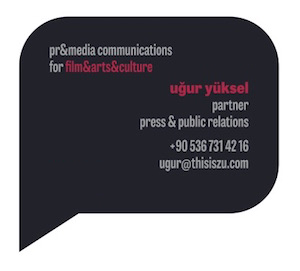 